TABLE OF EVIDENCE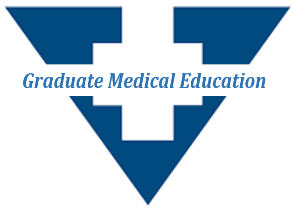 Journal Citation Study DesignPopulation (N)Outcome (+/-)Findings